 WRP GROUP FITNESS TESTIMONIAL/ FEEDBACK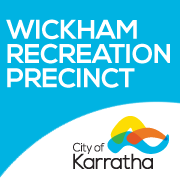 Name (optional):____________________________________________________Date:______________Class/Classes Attended:______________________________________________How would you rate your Group Fitness Experience?(Scale 1=Poor  5=Average  10=Awesome)Class Vibe/ Energy (scale 1-10)_____Please describe: ____________________________________________________________________________________________________________________________Instructors engagement/ motivation (scale 1-10)_____Please describe: ____________________________________________________________________________________________________________________________Session Instruction (scale1-10)_____Please describe: ____________________________________________________________________________________________________________________________Perceived Prep & Planning Session (scale 1-10) _____Please describe: ____________________________________________________________________________________________________________________________Sufficient Equipment provided (scale 1-10) ______Please describe: ____________________________________________________________________________________________________________________________Other Comments: ________________________________________________________________________________________________________________________________________________________________________________________________________________________________________________________________Thank you ALL feedback makes us BETTER and helps improve our service to YOU!!